15e Concours International 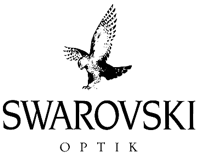 Fotografare il ParcoFiche de participationPrénom		Nom		Rue		Code Postal			Ville 		Tél. 			Courriel		Catégorie A: PAYSAGES DU PARC* Pour les oeuvres de la catégorie "A", la mention du lieu représenté sur la photo et du parc national dans lequel il se trouve est obligatoire.Catégorie B: FAUNE SAUVAGE DU PARCCatégorie C: MICROMONDE DU PARC ET DÉTAILS DE LA NATURECatégorie D: MONDE VÉGÉTAL DU PARCJe déclare:que les photos envoyées par mes soins sont ma propriété exclusive, ne portent en aucune manière atteinte à des tiers, et je déclare posséder tous les droits d’auteur et d’exploitation de celles-ci.autoriser Parco Nazionale dello Stelvio, Ente Parco Nazionale Gran Paradiso, Ente Parco Nazionale d’Abruzzo Lazio e Molise et Parc national de la Vanoise à utiliser, en citant toutefois systématiquement le nom de l’auteur, à l’exclusion de la cession de droits à des tiers, sans l'accord préalable, les photos envoyées, à des fins promotionnelles, scientifiques et culturelles y compris la duplication, la publication et l’exposition en renonçant dès lors à toute éventuelle prétention à ce sujet.avoir pris connaissance du règlement du concours et en accepter toutes ses clauses sans condition aucune.Date:  _________________	Signature   ______________________________Je déclare avoir pris connaissance de la déclaration de confidentialité, établie conformément aux articles de 13 à 15 du règlement européen U.E. 2016/679 (R.G.P.D.), cité dans le règlement du concours et j'exprime mon consentement au traitement données personnelles.Date:  _________________				 Signature ________________________________Après avoir lu les informations, j’exprime mon consentement au traitement de mes données personnelles pour les suites ultérieures à savoir : communication relative aux événements et aux projets initiés par les organisateurs.Date:  _________________	Signature   ______________________________Titre Lieu – Parc*A1A2A3A4TitreLieuB1B2B3B4TitreLieuC1C2C3C4TitreLieuD1D2D3D4